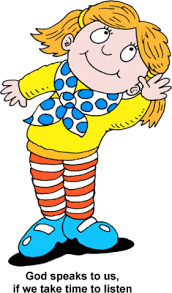 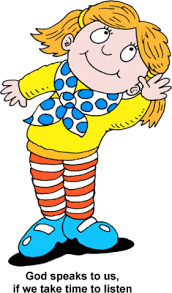 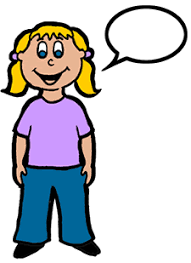 www.kbumreading.com*To be used for “speaking and listening” routine rehearsals...learning to listen to both UNDERSTAND and to RESPOND...to have multiple exchanges in a collaborative conversation.